Presenteren en huiswerk op het Mozaiek Hierbij beschrijven wij onze visie over huiswerk en leren presenteren. Ook kan u lezen welke activiteiten er per groep worden aangeboden. Kanjertraining In bijna elk leerjaar t/m groep 6, wordt er gewerkt aan de leerlijn presenteren met behulp van de Kanjertraining. De kinderen leren in oefensituaties om zichzelf voor te stellen. In dit plaatje staan de doelen die de Kanjertraining wil aanleren.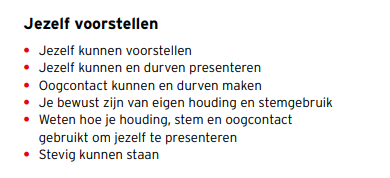 Gouden wekenElk schooljaar starten wij met de gouden weken. In deze gouden weken bieden wij activiteiten aan die meewerken aan kennismaking, groepsvorming en een fijne sfeer. Ook daarbij horen activiteiten die beroep doen op presenteren, zoals in groep 5/6, de gouden doos.Andere werkvormen gericht op presenterenDenk aan een kanjerking, een spreekbeurt, boekbespreking, vertelbeurt in de kring. Zie hiervoor de afspraken per groep. Waarom krijgen kinderen huiswerk op het Mozaïek?Om basiskennis in alle rust en op eigen tempo zich eigen te maken. Denk aan het leren van de tafels of aan het oefenen van topografie. Ook is het een middel om je kind te leren plannen en te leren onthouden. Dit ter voorbereiding op het voorgezet onderwijs. De hoeveelheid huiswerk zal in de loop van de jaargroepen ook toenemen. Hoe beoordeeld de leerkracht het huiswerk?Voor spreekbeurten gebruiken wij in groep 5 t/m 8 hetzelfde voorbereidingsformulier, alleen de formulering is aangepast op niveau. De kinderen krijgen een cijfer op hun spreekbeurt met daarbij feedback van klasgenoten en leerkracht. In de praktijk zien we dat kinderen elkaar mooie complimenten geven en ook uitgedaagd worden om kritische feedback op een opbouwende manier te formuleren en te ontvangen. De leerkracht verwacht van leerlingen die meer aankunnen, ook meer verdieping in hun spreekbeurt of werkstuk. Vooraf wordt dit met deze leerlingen besproken. Voor topografie, dictee of Engels geldt wel voor alle kinderen dezelfde normering. Maar ligt de lat lager voor kinderen die het moeilijk vinden of wordt er meer leerstof gevraagd van leerlingen die meer aankunnen. Wat verwachten wij van ouders?Wij verwachten dat u als ouder een ondersteunende rol speelt in het maken of leren van het huiswerk. Als ouder kent u uw kind het beste en weet wat het nodig heeft. Als uw kind presenteren spannend vindt, kan het helpen om dit thuis samen goed voor te bereiden. Voor het eerst topografie leren? Dan zou een leerstrategie aanbieden een fijn hulpmiddel zijn. Hieronder staan wat tips beschreven door Mirjam de Stigter, leerkracht en Intern begeleider. Bron: Mirjam de Stigter, website wijzer over de basisschool.Begin niet direct uit school met het maken van huiswerk. Laat je kind eerst ‘landen’ door te vragen hoe de dag geweest is. Biedt een rustmoment in de vorm van eerst wat drinken en eten aan te bieden. Je kunt ervoor kiezen om een afspraak te maken over de tijd wanneer het huiswerk gemaakt wordt. Veel gezinnen kiezen de tijd als je zelf net het eten gaat maken. Terwijl jij het eten maakt, maakt je kind het huiswerk en kun je ondertussen bijsturen, vragen stellen of overhoren.Ga liever geen strijd aan. Huiswerk maken is meer dan alleen kennis opdoen. Het is ook goed leren plannen. Hoe ouder je kind, hoe meer deze zelf de verantwoordelijkheid hiervoor kan dragen. Besluit je kind om de dag van tevoren aan een groot werkstuk te beginnen? Hoe verleidelijk ook: ga niet zelf dat hele werkstuk in elkaar zetten. Het kan een hele wijze levensles zijn als je kind erachter komt dat het eerder had moeten beginnen. Wat helpt jouw kind? Het ene kind leert door de stof in een samenvatting te gieten, weer een ander maakt het liever visueel met een mindmap en een derde wil graag overhoord worden. Door te oefenen met wat voor jouw kind werkt, kun je gerichter begeleiding bieden. En dat leidt weer tot een succeservaring.Vier behaalde successen.Huiswerk maken draait ook om het vieren van successen. Heeft je kind een voldoende 		gehaald? Is het plannen goed gegaan? Vier het! Dit hoeft niet duur of groots te zijn, een 	compliment geven of laten kiezen wat je kind als toetje wil na het avondeten kan al een 	stimulans zijn. Geniet ook van hoe je kind zich ontwikkelt, ook met het huiswerk maken!
Afspraken over huiswerk en presenteren per groepPresenteren:		Vertelkoffer. Alle leerlingen krijgen een keer de vertelkoffer mee naar huis. Hier stoppen ze wat in en vertellen ze wat over in de klas. Thuis is dit voorbereid.Letterkoffer. Elke week is er een andere letter aan de beurt. De leerlingen stoppen iets in de koffer dat begint met de betreffende letter.Presenteren:		Vertelkoffer. Alle leerlingen krijgen een keer de vertelkoffer mee naar huis. Hier stoppen ze wat in en vertellen ze wat over in de klas. Thuis is dit voorbereid.Zonnetje van de week.Spelling:		geen huiswerkRekenen:		tafel van 1,2,3,4,5,10 (groep 4). Wanneer deze tafels getoetst worden, krijgen de leerlingen een oefenblad mee naar huis.Lezen:			Thuis elke dag lezen, samen met een ouder. Differentiatie:		Wanneer er kinderen zijn met achterblijvende resultaten voor technisch lezen wordt er aan de ouder gevraagd om thuis iedere dag met hun kind te lezen.Als er thuis extra oefening voor rekenen nodig is, wordt dit ook met ouders besproken.Presenteren:		Gouden wekendoosBoekbespreking. De leerlingen bereiden thuis een boekpresentatie voor. 			  Stappenplan hiervoor krijgen ze van de leerkracht.Spreekbeurt. De leerlingen bereiden thuis een spreekbeurt voor met een 			   PowerPoint presentatie. Het stappenplan hiervoor krijgen ze van de leerkrachtSpelling:		geen huiswerkRekenen:		tafel van 6,7,8,9 (groep 5). Wanneer deze tafels getoetst worden, krijgen de leerlingen een oefenblad mee naar huis.Lezen:			geen huiswerkZaakvakken:		topo van Nederland, 5 thema’s per jaar. De kinderen krijgen een kaart mee waar alle plaatsen op staan om te leren en een ‘blinde’ kaart om mee te oefenen. Levend Water		elke week 1 hoofdstuk maken. Differentiatie:		Wanneer er achterblijvende resultaten zijn voor automatiseren, rekenen, lezen of spelling, wordt er aan ouders gevraagd om thuis extra te oefenen. Al het huiswerk en de stappenplannen zitten een in huiswerkmap die de leerlingen aan het begin van het schooljaar krijgen. De leerkracht bespreekt dit met ze. Het huiswerk schrijven ze in een agenda. De huiswerkmap moet thuis bewaard worden en de agenda hebben ze thuis en op school nodig. Presenteren:		Spreekbeurt. De leerlingen bereiden thuis een spreekbeurt voor met een 			   PowerPoint presentatie. Het stappenplan hiervoor krijgen ze van de leerkracht. De leerlingen mogen geen (huis)dier kiezen als onderwerp.Taal:			woordenschat; woorden leren. Groep 7 leert 15 woorden per thema en groep 8 leert 20 woorden.Rekenen:		geen huiswerkLezen:			geen huiswerkZaakvakken:		Samenvatting + begrippenlijst aardrijkskunde.topo (Europa en Wereld)Samenvatting + begrippenlijst geschiedenisEngels:			woordjes leren (vertalingen)Werkstuk:		Werkstuk schrijven. Het stappenplan hiervoor krijgen ze van de leerkracht. In groep 7 mogen ze geen huisdier als onderwerp kiezen, in groep 8 helemaal geen dier. Levend water:		elke week 1 hoofdstuk makenDifferentiatie:Wanneer er achterblijvende resultaten zijn voor automatiseren, rekenen, lezen of spelling, wordt er aan ouders gevraagd om thuis extra te oefenen.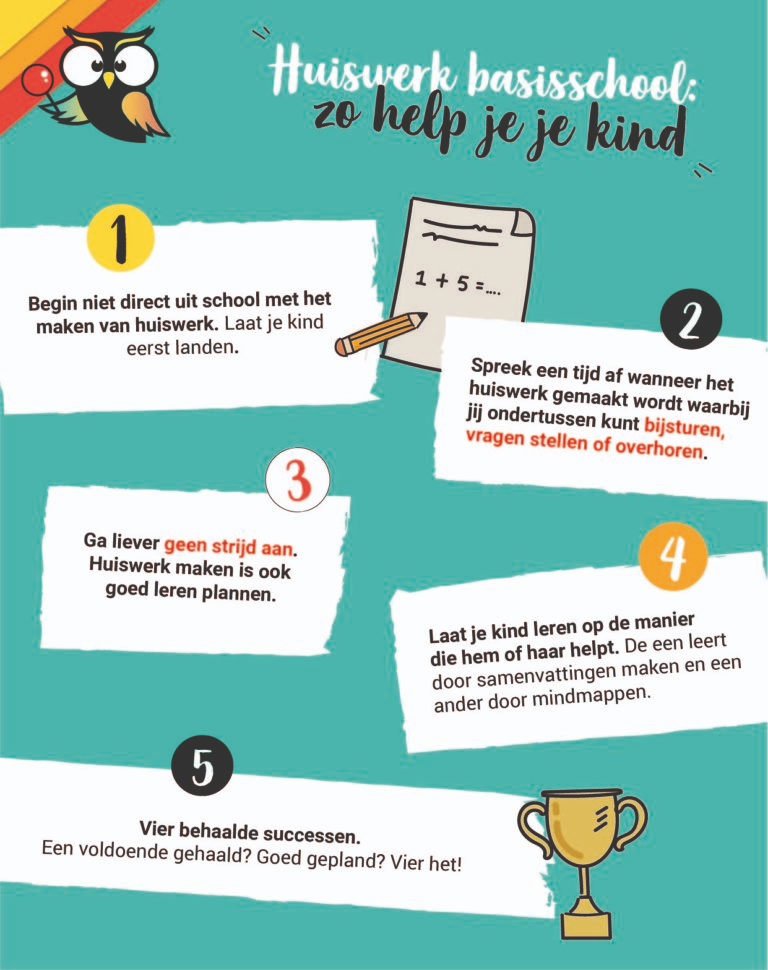 Groep 1 / 2Groep 3 / 4Groep 5 / 6Groep 7 / 8